Publicado en Madrid el 30/01/2017 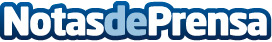 Cyberclick publica las 40 tendencias que cambiarán el marketing online este 2017La publicación recoge las mejores voces expertas del marketing digital, tanto internacionales como españolas. Se destacan las tendencias más importantes en Redes Sociales y Social Ads, Marketing de Contenidos, Inbound Marketing, Email Marketing y SEO.
Datos de contacto:Laia CardonaResponsable de Comunicación en Cyberclick935088234Nota de prensa publicada en: https://www.notasdeprensa.es/cyberclick-publica-las-40-tendencias-que-cambiaran-el-marketing-online-este-2017 Categorias: Comunicación Marketing Emprendedores E-Commerce http://www.notasdeprensa.es